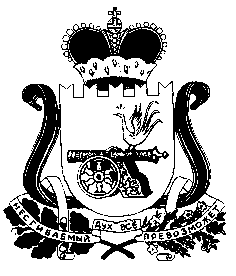 СОВЕТ ДЕПУТАТОВ СНЕГИРЕВСКОГО СЕЛЬСКОГО ПОСЕЛЕНИЯ ШУМЯЧСКОГО РАЙОНА СМОЛЕНСКОЙ ОБЛАСТИРЕШЕНИЕ от « 22» декабря  2022 года                                                                                     №  38В соответствии с Налоговым кодексом Российской Федерации, Уставом Снегиревского сельского поселения Шумячского района Смоленской области, Совет депутатов Снегиревского сельского поселения Шумячского района Смоленской области         РЕШИЛ:1.  Установить на территории Снегиревского сельского поселения Шумячского района Смоленской области налог на имущество физических лиц (далее – налог)2. Если иное не установлено настоящим пунктом, налоговая база по налогу определяется в отношении каждого объекта налогообложения как его кадастровая стоимость, указанная в Едином государственном реестре недвижимости по состоянию на 1 января года, являющегося налоговым периодом в соответствии со статьей 403 Налогового кодекса Российской Федерации.Налоговая база в отношении объекта налогообложения за налоговый период 2023 года определяется как его кадастровая стоимость, внесенная в Единый государственный реестр недвижимости и подлежащая применению с 1 января 2022 года с учетом особенностей, предусмотренных статьей 403 Налогового кодекса Российской Федерации, в случае, если кадастровая стоимость такого объекта налогообложения, внесенная в Единый государственный реестр недвижимости и подлежащая применению с 1 января 2023 года, превышает кадастровую стоимость такого объекта налогообложения, внесенную в Единый государственный реестр недвижимости и подлежащую применению с 1 января 2022 года, за исключением случаев, если кадастровая стоимость соответствующего объекта налогообложения увеличилась вследствие изменения его характеристик.3. Установить налоговые ставки по налогу в следующих размерах:1) 0,1 процента - в отношении:- жилых домов, части жилых домов, квартир, части квартир, комнат;- объектов незавершенного строительства в случае, если проектируемым назначением таких объектов является жилой дом;- единых недвижимых комплексов, в состав которых входит хотя бы один жилой дом;- гаражей и машино-мест, в том числе расположенных в объектах налогообложения, указанных в подпункте 2 настоящего пункта;- хозяйственных строений или сооружений, площадь каждого из которых не превышает 50 квадратных метров и которые расположены на земельных участках для ведения личного подсобного хозяйства, огородничества, садоводства или индивидуального жилищного строительства;2) 2 процентов - в отношении:- объектов налогообложения, кадастровая стоимость каждого из которых превышает 300 миллионов рублей;3) за налоговый период 2022 года - 1,2 процента;за налоговый период 2023 года - 1,6 процента;за налоговый период 2024 года и последующие годы - 2 процентов в отношении:- объектов налогообложения, включенных в перечень, определяемый в соответствии с пунктом 7 статьи 378.2 Налогового кодекса Российской Федерации, в отношении объектов налогообложения, предусмотренных абзацем вторым пункта 10 статьи 378.2 Налогового кодекса Российской Федерации, за исключением объектов, указанных в подпункте 5 пункта 2;4) 0,5 процента - в отношении прочих объектов налогообложения.5) - за налоговый период 2022 год - 1 процента;- за налоговый период 2023 года - 1,2 процента;- за налоговый период 2024 года - 1,4 процента;- за налоговый период 2025 года - 1,6 процента;- за налоговый период 2026 года - 1,8 процента;- за налоговый период 2027 года и последующие годы - 2 процентов в отношении:- объектов недвижимого имущества, налоговая база в отношении которых определяется как кадастровая стоимость, площадь которых не превышает 50 квадратных метров, сведения о которых внесены в Единый государственный реестр недвижимости до 1 октября 2021 года включительно.4. признать утратившими силу:- решение Совета депутатов Снегиревского сельского поселения Шумячского района Смоленской области от 15.11.2018г. №31 «О налоге на имущество физических лиц на территории Снегиревского сельского поселения Шумячского района Смоленской области .»- решение Совета депутатов Снегиревского сельского поселения Шумячского района Смоленской области от 26.11.2018г. №34 « О внесении изменений  в решение Совета депутатов  Снегиревского сельского поселения Шумячского района Смоленской области от 15.11.2018г. №31 «О налоге на имущество физических лиц на территории Понятовског сельского поселения Шумячского района Смоленской области.»- решение Совета депутатов Снегиревского сельского поселения Шумячского района Смоленской области от 24.01.2019г. №2 « О внесении изменений  в решение Совета депутатов  Снегиревского сельского поселения Шумячского района Смоленской области от 15.11.2018г. №31 «О налоге на имущество физических лиц на территории Понятовског сельского поселения Шумячского района Смоленской области.»- решение Совета депутатов Снегиревского сельского поселения Шумячского района Смоленской области от 13.05.2019г. №14 « О внесении изменений  в решение Совета депутатов  Снегиревского сельского поселения Шумячского района Смоленской области от 15.11.2018г. №31 «О налоге на имущество физических лиц на территории Снегиревского сельского поселения Шумячского района Смоленской области.»- решение Совета депутатов Снегиревского сельского поселения Шумячского района Смоленской области от 13.11.2019г. №26 « О внесении изменений  в решение Совета депутатов  Снегиревского сельского поселения Шумячского района Смоленской области от 15.11.2018г. №31 «О налоге на имущество физических лиц на территории Снегиревского сельского поселения Шумячского района Смоленской области.»- решение Совета депутатов Снегиревского сельского поселения Шумячского района Смоленской области от 29.12.2021г. №38 « О внесении изменений  в решение Совета депутатов  Снегиревского сельского поселения Шумячского района Смоленской области от 15.11.2018г. №31 «О налоге на имущество физических лиц на территории Снегиревского сельского поселения Шумячского района Смоленской области.»»- решение Совета депутатов Снегиревского сельского поселения Шумячского района Смоленской области от16.03.2022г. №9 « О внесении изменений  в решение Совета депутатов  Снегиревского сельского поселения Шумячского района Смоленской области от 15.11.2018г. №31 «О налоге на имущество физических лиц на территории Снегиревского сельского поселения Шумячского района Смоленской области.»5. Опубликовать настоящее решение в газете «Информационный вестник Снегиревского  сельского поселения ».6. Настоящее решение вступает в силу с 1 января 2023 года, но не ранее чем по истечении одного месяца со дня его официального опубликования.Глава муниципального образования Снегиревского сельского поселения Шумячского района Смоленской области                                        В.А. Тимофеев «О налоге на имущество физических лиц на территории Снегиревского сельского поселения Шумячского района Смоленской области»